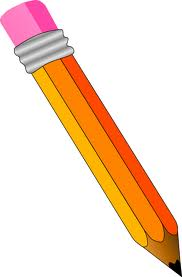 A pencil 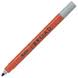 cubesA felt tip pen cubesA maths book 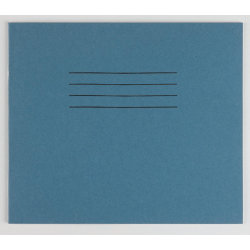 cubesA water bottle 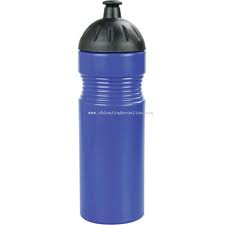 cubesA ruler 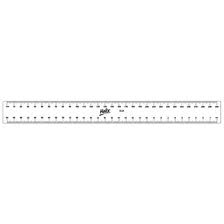 cubesA table 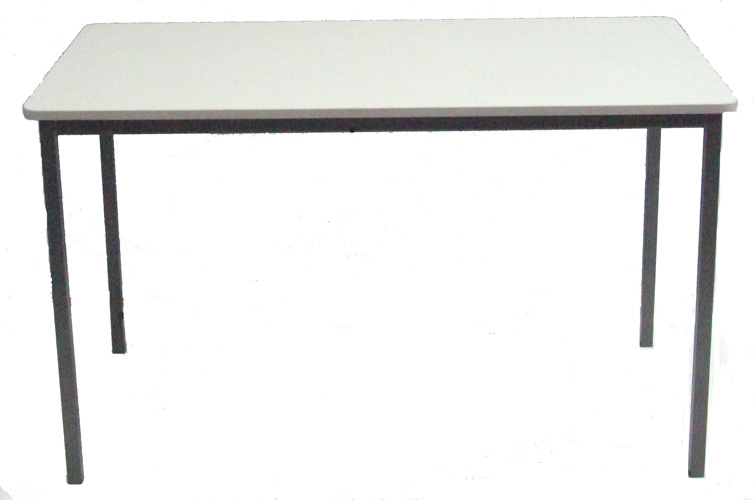 cubesA chair 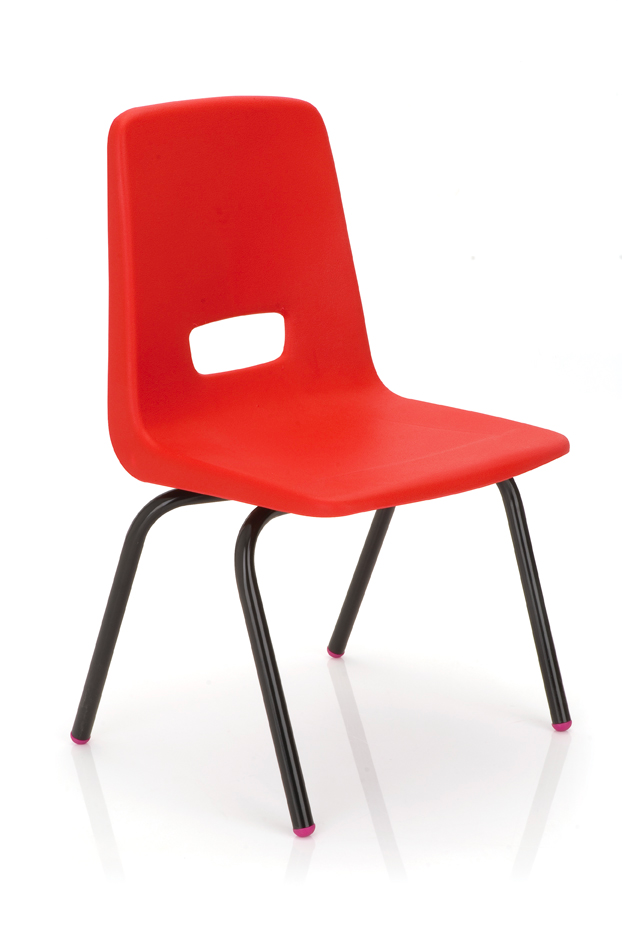 cubesA lunch box 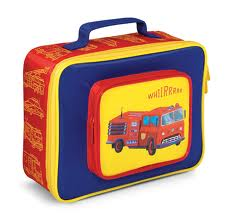 cubescubescubes